Tisztelt Meghívott!  Kedves Vendégünk!Az OTP Ready Alapítvány a szlovákiai magyar és szlovák tanítási nyelvű és speciális közoktatási intézmények számára biztosít INGYENESEN elérhető pénzügyi, gazdasági és gazdálkodási edukációs programokat. Alapítványunk képzés vezetői Szlovákia bármely érdeklődő közoktatási intézményébe el tudnak látogatni. A szlovákiai OTP Ready Alapítvány a magyar OTP Fáy András Alapítvány OK módszertanára épülő innovatív, interaktív és inspiráló képzései során 2015 szeptembere óta több mint 4000 általános és középiskolás diákot vezetett be a XXI. századi sikeres élethez elengedhetetlen pénzügyi, gazdasági és gazdálkodási ismeretekbe.Ezúton tisztelettel meghívjuk a „Pénzügyi-gazdasági oktatás határok nélkül / Borderless financial and economic education” című projektünk, Komáromban (SK) tartandó nyitórendezvényére, melyen bemutatkozik a két partnerszervezet, valamint bemutatásra kerül maga a projekt és az annak keretében várható eredmények, tervezett célkitűzések.Jöjjön el Ön is és ismerkedjen meg ezzel a sikeres, Szlovákiában is INGYENESEN elérhető pénzügyi, gazdasági és gazdálkodási edukációs programmal! Az esemény alkalmával bemutatjuk az OTP Ready és a Fáy András Alapítvány munkásságát, az ide látogatók betekintést nyerhetnek az interaktív OK módszertanba, valamint élménybeszámolóval készülnek azon közoktatási intézmények vezetői, ahol már jártak a képzéseket vezető munkatársaink.A szakmai program részeként neves előadónk Tomáš Pešek tolmácsolásában tudhatunk meg többet arról, hogyan hozhatjuk közelebb az átadandó tudást a mai fiatal nemzedékeinkhez. Előadásának témája: Innovatív módszerek a nem formális képzésben.Az előadást követően pedig kötetlen beszélgetést folytathatnak vendégeink a partnerszervezetekkel, meghívott előadóinkkal. A rendezvényt egy állófogadás zárja, ahol minden kedves ellátogatót frissítők és szendvicsek várják.Az esemény időpontja: 2017. október 26. (csütörtök) 14.30 – 17.30Helyszíne: Selye János Egyetem aulája (945 01 Komárno, Hradná 2), GPS: 47°45'15.87"N 18°7'59.76"E, 1. poschodie - Veľká AulaA rendezvény szlovák és magyar nyelvű, de szinkrontolmácsolást is biztosítunk vendégeink számára.Részvételére feltétlenül számítunk!Bratislava, 2017. október 16.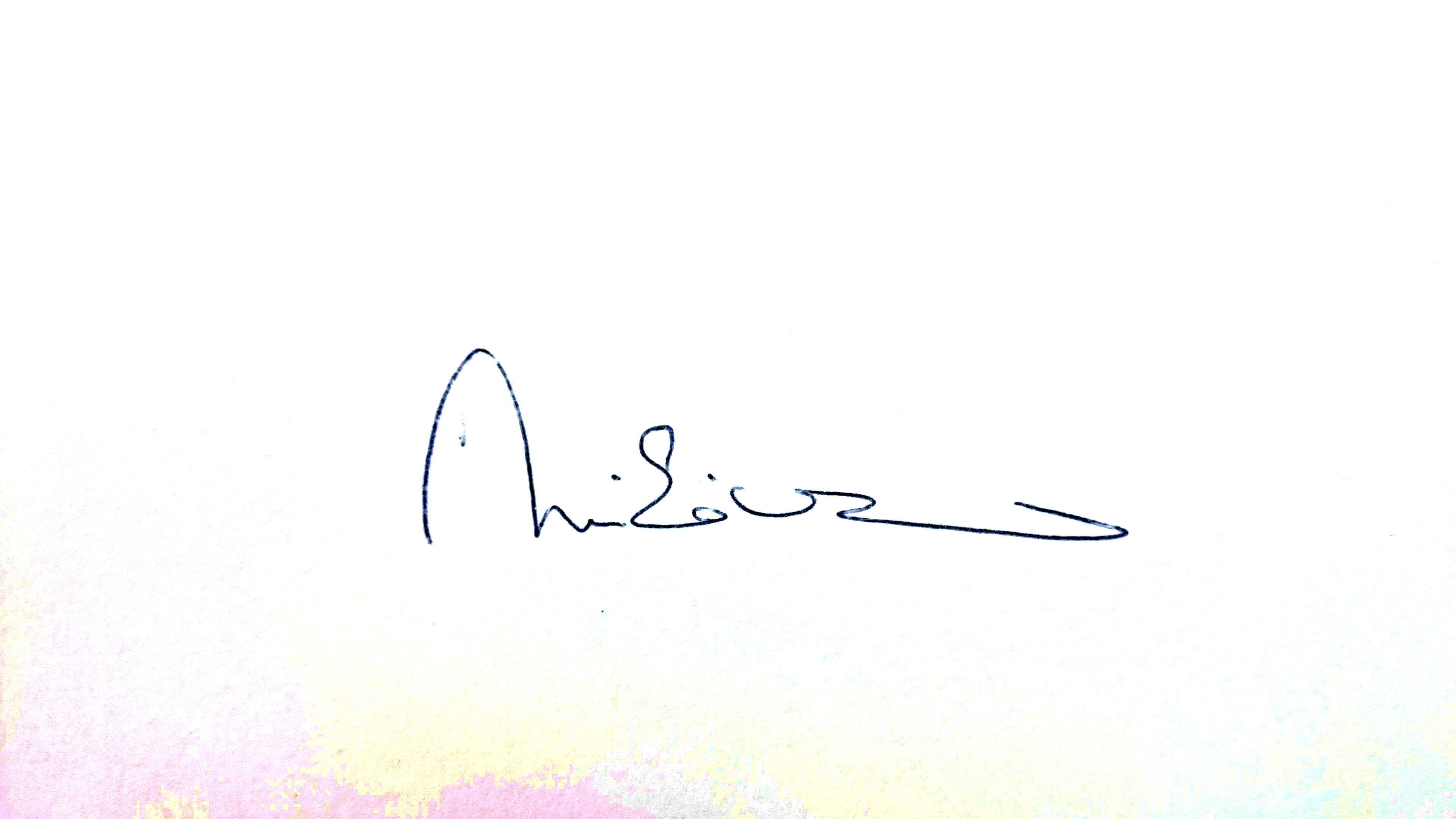 Tisztelettel,A rendezvényen való részvétel ingyenes, ugyanakkor regisztrációhoz kötött, ezért kérjük, hogy részvételi szándékát szíveskedjen jelezni a google űrlapon - regisztrációs hivatkozás az alábbi linken -, a kért adatok megadásával legkésőbb 2017. október 25-ig. Regisztrációs link: goo.gl/9awmxCA helyszín befogadóképessége miatt az első 120 fő jelentkezését áll módunkban elfogadni. A „Pénzügyi-gazdasági oktatás határok nélkül / Borderless financial and economic education” című projekt nyitórendezvényeKomárom, 2017. október 26.Tervezett program13.45 – 14.30		Érkezés, regisztráció14.30 – 14.40	Megnyitó, köszöntő (a szlovákiai OTP Ready Alapítvány képviselői)14.40 – 14.55	A projektvezető OTP Fáy András Alapítvány bemutatása14.55 – 15.10	Az OTP Ready Alapítvány bemutatása15.10 – 15.25	A „Pénzügyi-gazdasági oktatás határok nélkül / Borderless financial and economic education” című projekt és várható eredményeinek átfogó bemutatása15.25 – 15:45	Egy szlovákiai és egy magyar iskolaigazgató élménybeszámolója a tréningek tapasztalatairól15.45 – 16.00		Szünet16.00 – 16.15	Módszertani bemutató – interaktív, játékos feladat a vendégek bevonásával16.15 – 17.00	„Innovatív módszerek az oktatásban” – Tomáš Pešek előadása 17.00 – 17.30	Állófogadás - közben „Kérdések és válaszok”, avagy kötetlen beszélgetés a vendégek és a projekt résztvevői között17.30	ProgramzárásA rendezvényen való megjelenéssel egyidejűleg hozzájárul ahhoz, hogy az OTP Fáy András Alapítvány, valamint az OTP Ready Alapítvány a rendezvényen fotókat készítsen és azokat a „Pénzügyi-gazdasági oktatás határok nélkül / Borderless financial and economic education” című, SKHU/1601/4.1/238 számú Interreg V-A Slovakia Hungary Cross Border Cooperation Programme projekt kommunikációja során (online és offline kommunikációs felületein) felhasználja.Ezen meghívólevél tartalma nem feltétlenül képviseli az Európai Unió hivatalos álláspontját.Ing. Angelika Mikócziováaz alapítvány kezelőjeOTP Ready Nadácia